Справка О проведении практико-ориентированного семинара среди педагогов МБОУ «СОШ№6»По теме «Антибуллинговая политика в школе» «Травли нет»Цель: 1. Формирование в образовательном процессе нетерпимого отношения к различным проявлениям насилия по отношению к обучающимся;2.Повышение информированности обучающихся о возможных рисках и опасностях;3.Повышение ответственности родителей за действия, направленные против детей;4.Воспитание у обучающихся уважения к правам человека, личности, как к неповторимой сущности человека;5. Формирование у обучающихся адекватных представлений о правах человека и правилах поведения у опасных ситуациях.Задачи:1.Профилактика всех форм насилия над учащимися дома, в образовательной организации, в общественных местах;2.Организация совместной работы с родителями по повышению их уровня образованности и компетентности в различных трудных жизненных ситуациях;3.Сотрудничество с правоохранительными органами, органами здравоохранения, социальной защиты и т.п.Основные группы методов профилактики:1) методы, ориентированные на конкретных детей и подростков;2) методы, ориентированные на семейные отношения;3) методы, ориентированные на ближайшее окружение ребѐнка (микросоциум).А также  в школе  создается дорожная карта  по дальнейшему алгоритму  действий   Антибулинговой политике в школе (Приложение 1)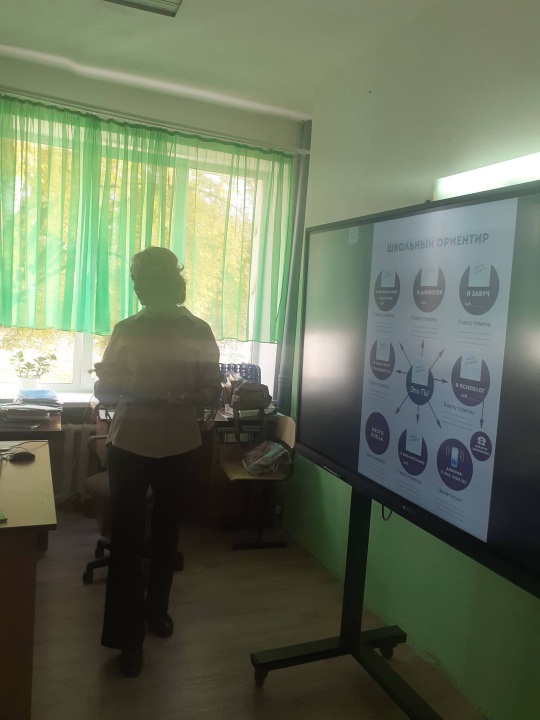 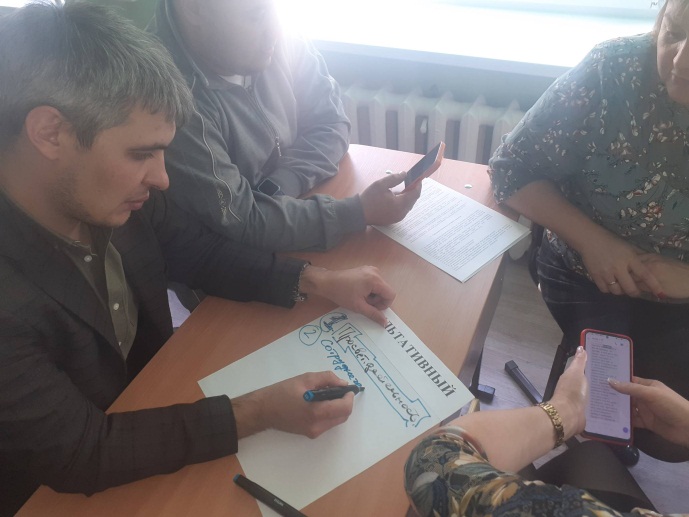 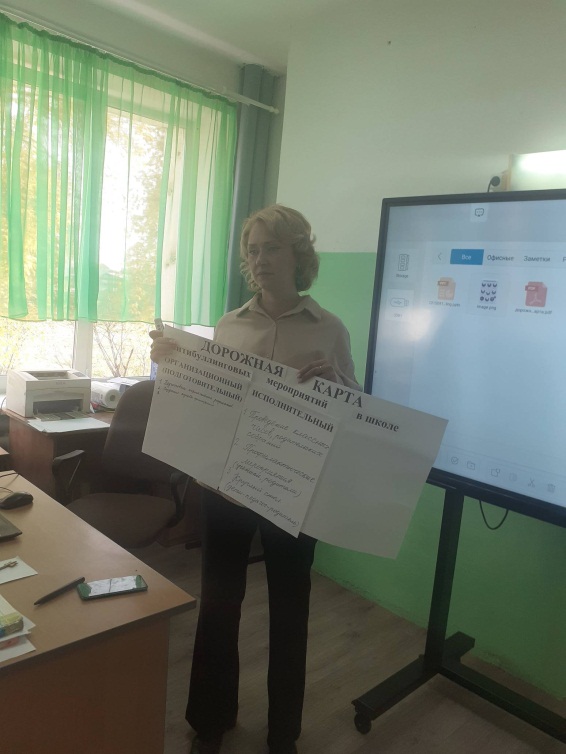 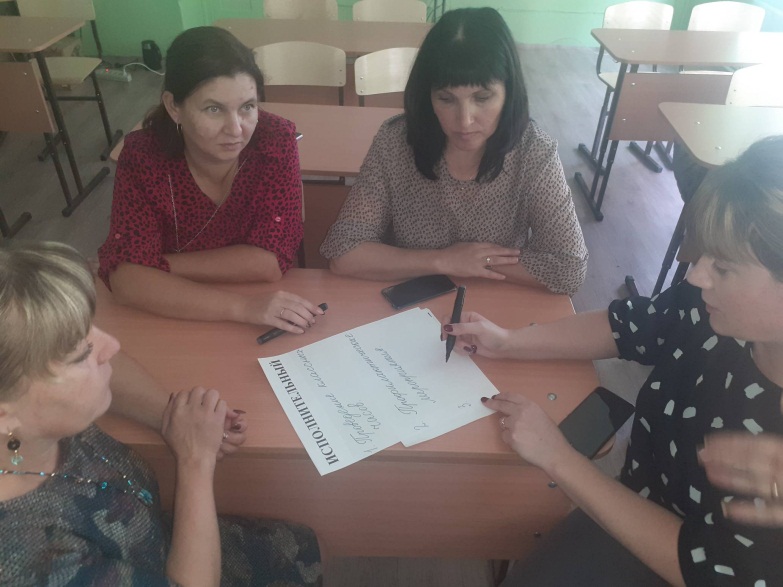 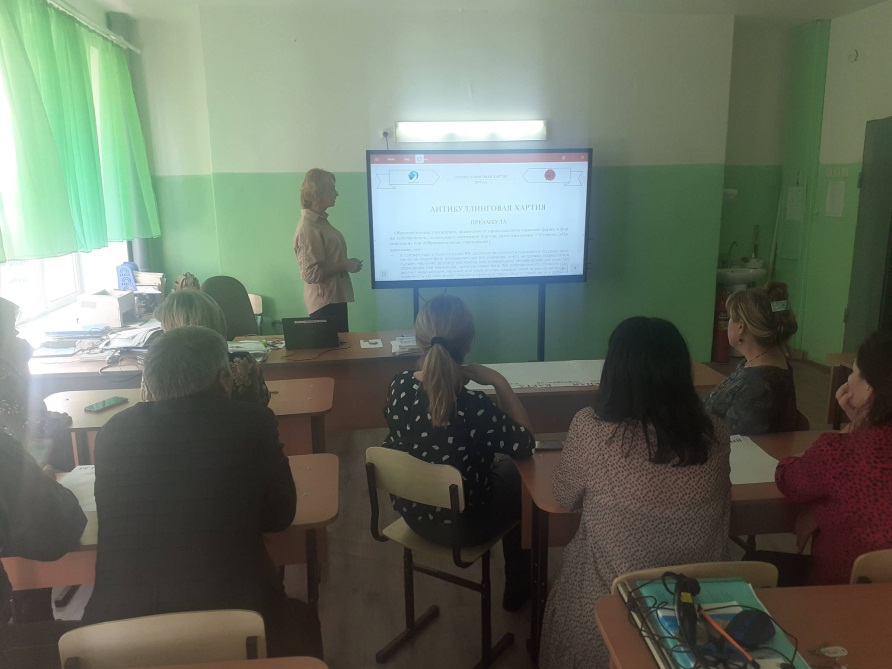 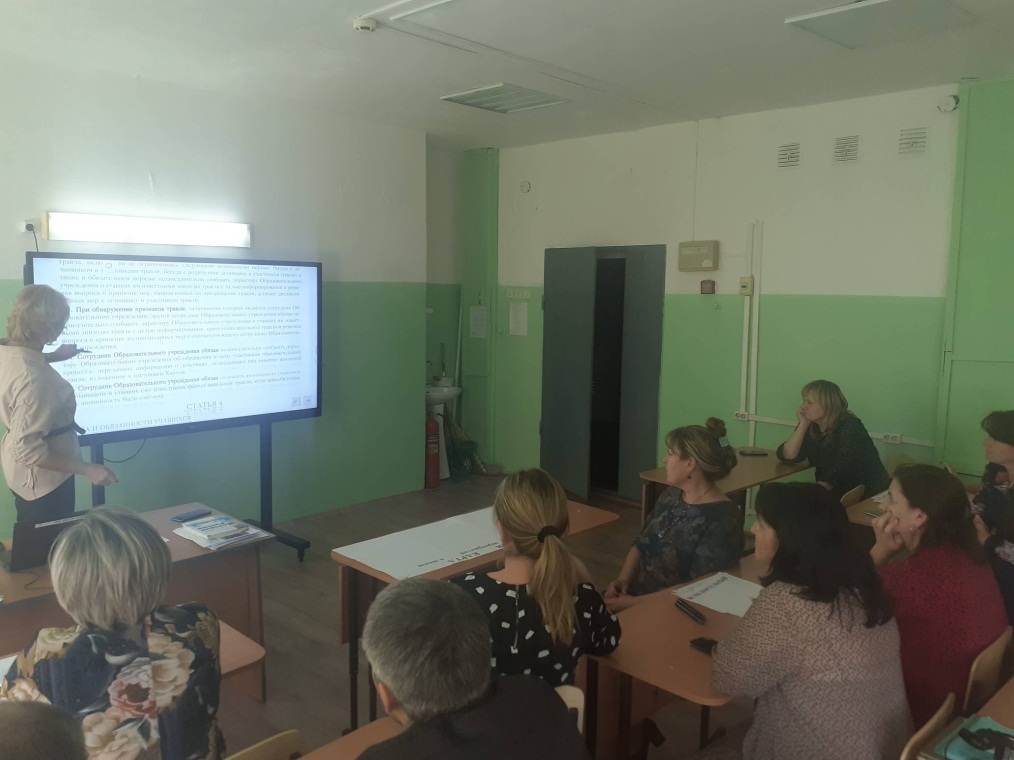 